KRANJSKA GORA - LEDINE 9/4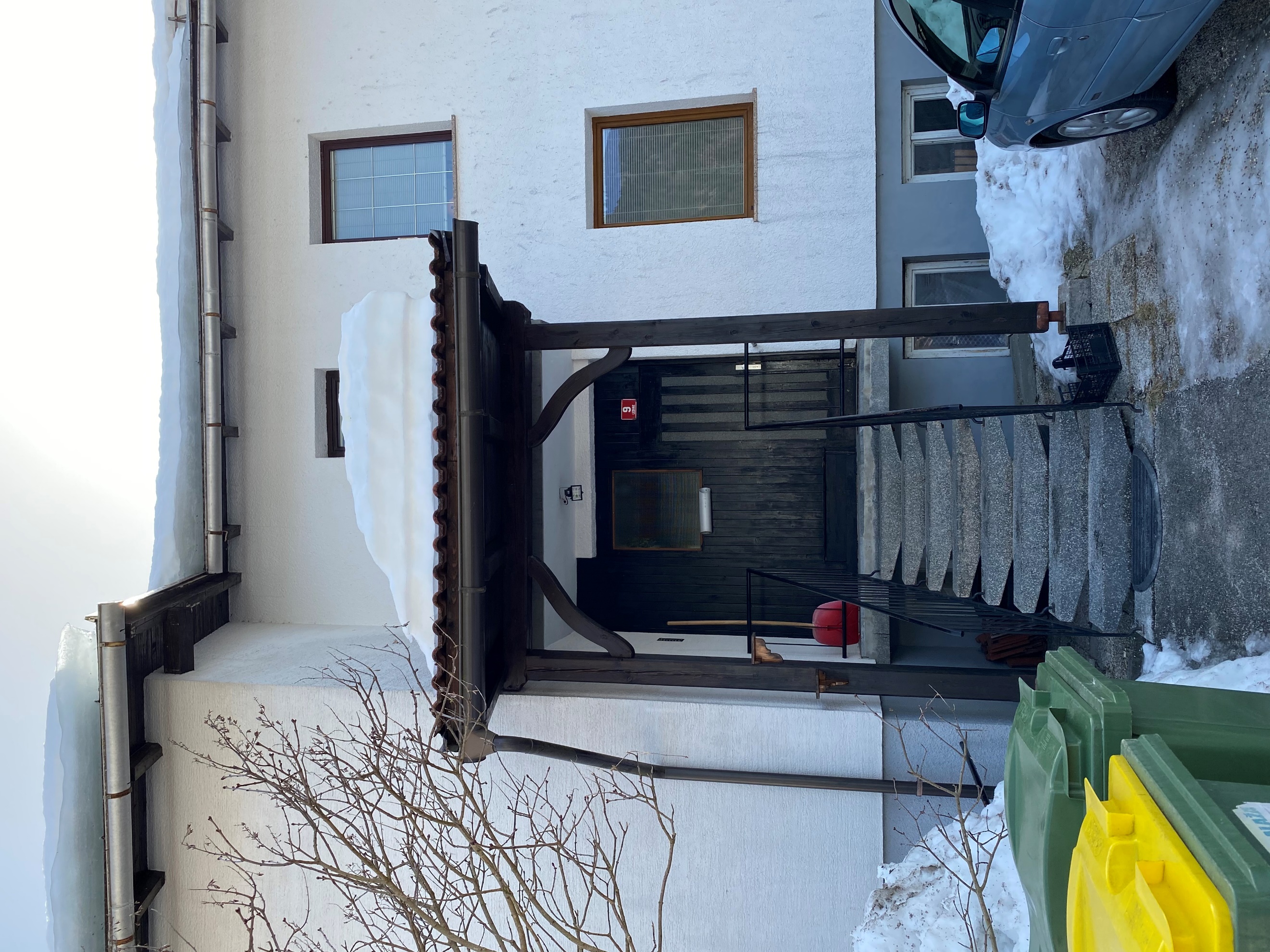 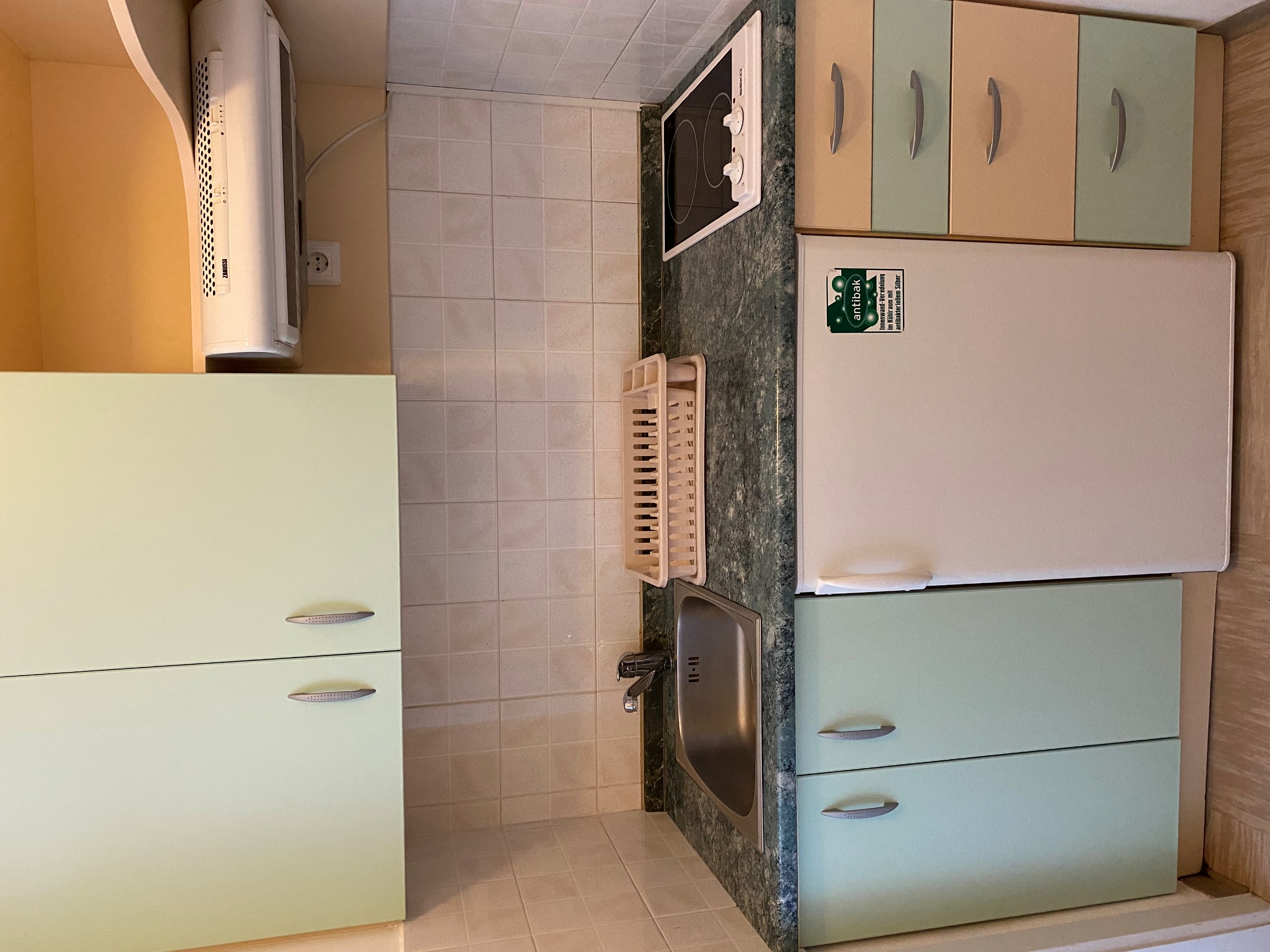 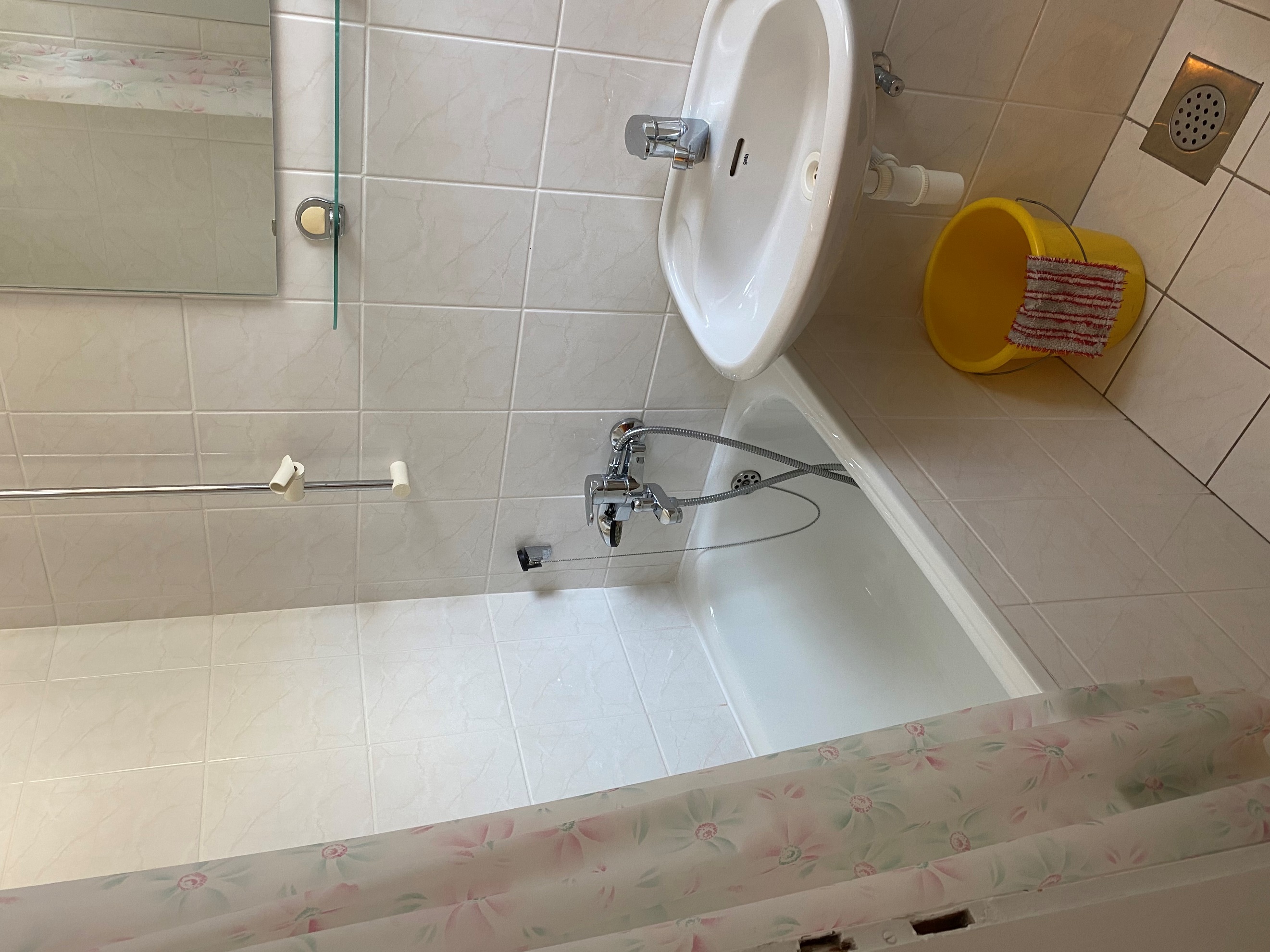             Ledine, blok št. 9		                             Kuhinja 				Kopalnica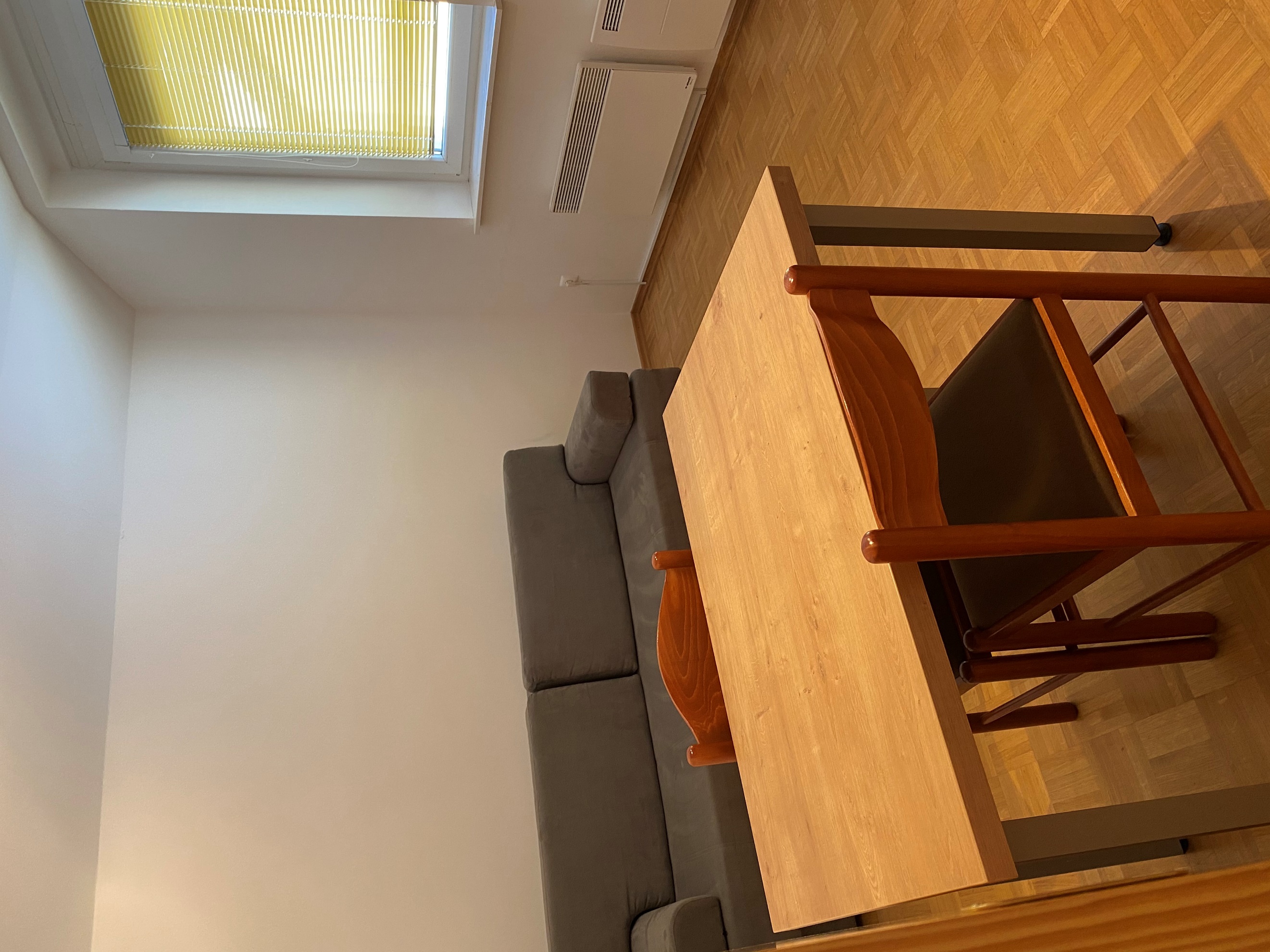 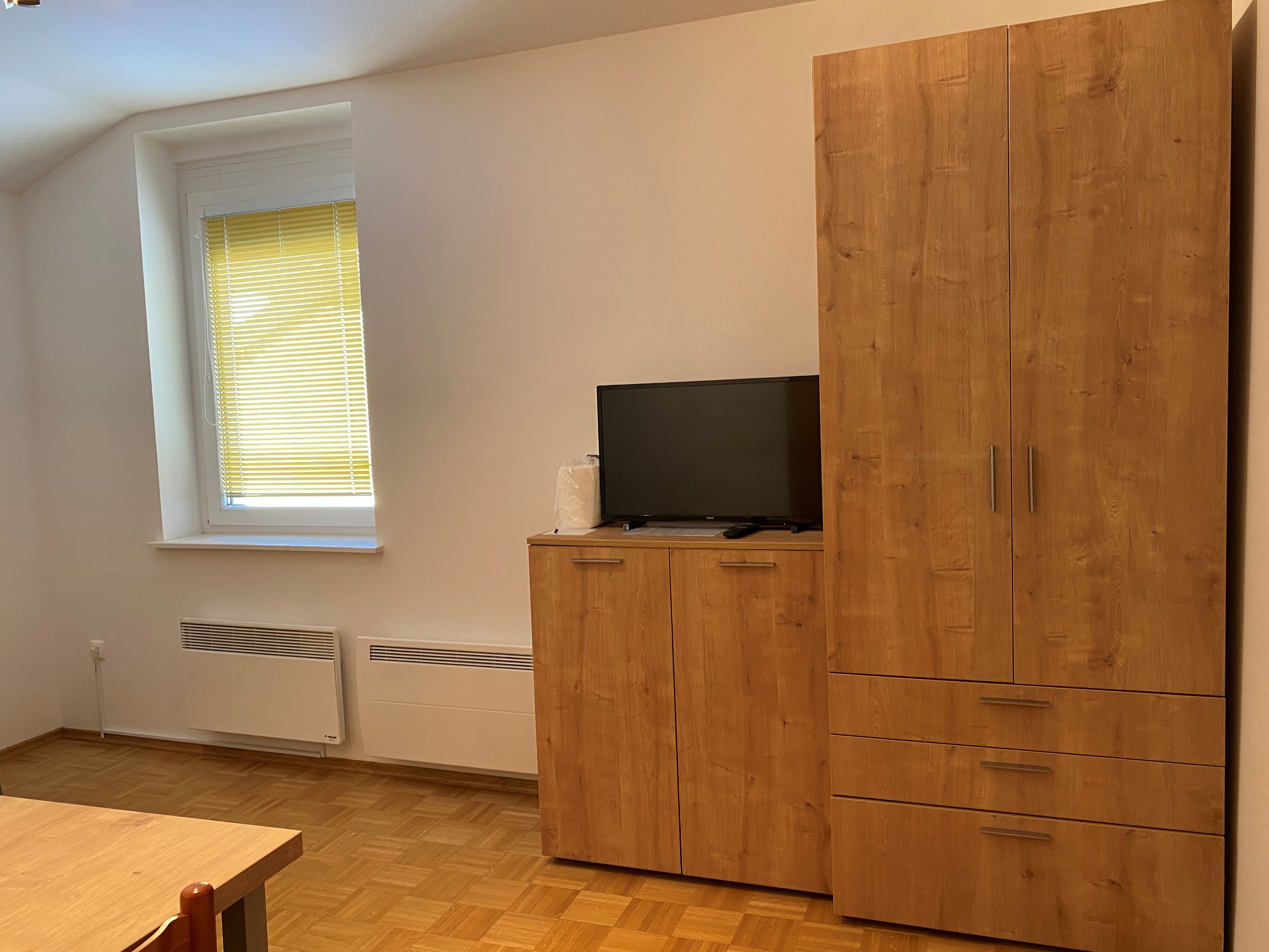 Dnevni prostor z raztegljivim ležiščem Kratek opis: Garsonjera Ledine 9/4 ima dve razpoložljivi ležišči in se nahaja v prvem nadstropju na naslovu Ledine 9 v Kranjski Gori. Blok se nahaja v bližini gasilskega doma v centru. Garsonjera meri 22,89 m2 in ima kuhinjsko nišo, dnevni prostor z raztegljivim ležiščem ter WC s kopalnico. V kletnih prostorih stanovanjskega bloka je na razpolago prostor za shranjevanje smuči in koles. Počitniška enota je  opremljena za bivanje in kuhanje. S seboj je potrebno prinesti posteljnino, brisače, kuhinjske krpe in čistila. Vodenje živali v objekt ni dovoljeno.Podatki o recepciji: Žana Todorović Goričan s.p. (podrobnejše informacije glede prevzema ključev boste prejeli hkrati z napotnico).Podatki o enotiDodatne informacije     RazdaljaKlimatska naprava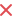 Tuš kabinaBrezžični internet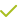 Kuhinjska posoda in jedilni priborTVOdeja in vzglavnikKATVPosteljninaRadioBrisačeTelefonSesalnikPralni strojTerasa/BalkonPomivalni strojDovoljeno kajenjeSteklokeramična ploščaOtroška posteljaMikrovalovna pečicaHišni ljubljenčkiGrelnik vodeKletAparat za kavoDvigaloHladilnikKončno čiščenjeZamrzovalnik (1 manjši predal)Električni radiatorjiKadNeoznačeno parkirno mesto Shramba koles (na lastno odgovornost)Smučišče:  500  mCenter mesta:  200 mTrgovina: 300 mFarmacija:  550 mRestavracija: 90 mBencinska črpalka:1,3 kmPolicijska postaja: 1,1 kmRent-a-car: 500 mZdravnik / bolnišnica:  500 mWellness:350 mLetališče:  37 kmAvtobusna postaja:  290 mPošta:  550 mSosednji objekt:  5 m